“Phone Down, It’s The Law” Sample Social Media PostsPair these sample posts with our downloadable graphics! Static graphics can be found below. Visit https://www.drivesmartva.org/outreach-and-education/toolkits/ to download animated graphics.In Virginia, there is a new law effective January 1st, 2021. It is illegal to hold a phone or other mobile device while driving. Do the right thing. Together we can keep our roads safe. #PhoneDown #HandsFreeVASet a good example by putting the #PhoneDown while driving. Effective January 1st, it will be illegal to hold a mobile communications device while driving. Build good driving habits today and create a safer tomorrow.  #HandsFreeVAThousands of Virginians are involved in crashes every year. Distracted driving is a factor in many crashes. Don’t be a statistic, obey the law.  Beginning January 1, 2021, it’ll be illegal to hold your phone while driving on Virginia highways. #PhoneDown #HandsFreeVATexting or any other kind of phone manipulation while driving increases your crash risk by 2300%. It’s dangerous and it’ll be illegal starting January 1st. Kick the habit now to avoid a ticket later #DriveSmart and put the #PhoneDown. #HandsFreeVADistracted driving is a crisis that needs to be addressed. Effective January 1st, 2021 It will be illegal to hold a hand-held communications device while driving. Do your part, stay alert and attentive on the road. #DriveSmart #PhoneDownAccording to Virginia Tech, 80% of all crashes and 65% of all near crashes involve driver inattention within 3 seconds of the crash. Put the #PhoneDown. Starting January 1st, 2021 drivers who hold a personal communications device while driving would be breaking the #NewLaw.As we approach a new year, we want to remind folks of a #NewLaw. Starting January 1st holding a phone while driving will be illegal. Help your friends start the new year off right by spreading the word and keeping your family and fellow road users safe. #PhoneDown #HandsFreeVADuring this festive season, remind your loved ones to put the #PhoneDown and to #DriveSmart while on the road. Starting January 1st, It will be illegal to hold a hand-held communications device while driving. Kick the habit now to avoid a ticket later. #HandsFreeVATis the season of giving, so we’re giving free advice. Put the #PhoneDown. It’s the law. Starting January 1st,2021, It will be illegal to hold a phone or mobile device while driving. Give the gift of knowledge and spread the word. #Facts #HandsFreeVAComplementary Phone Down, It’s the Law Graphics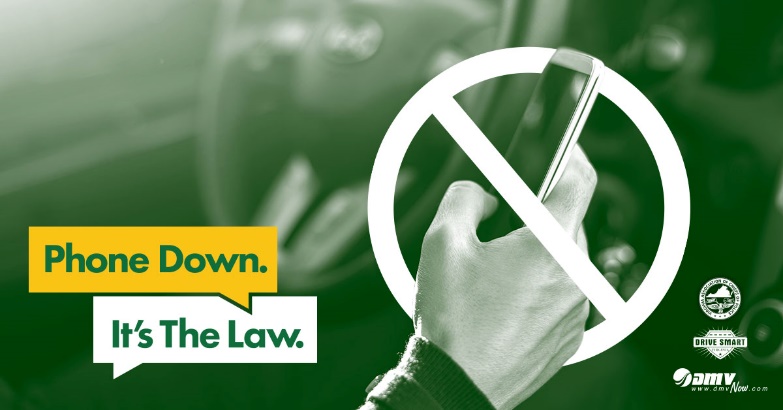 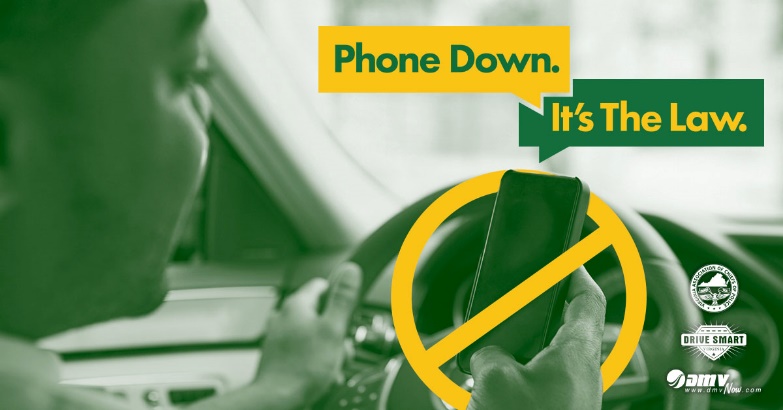 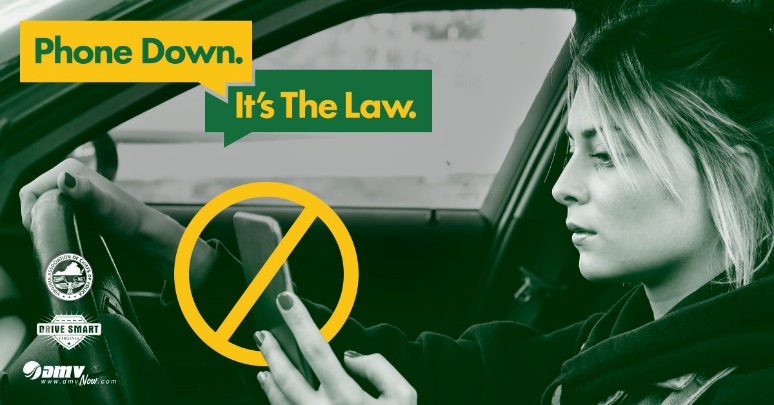 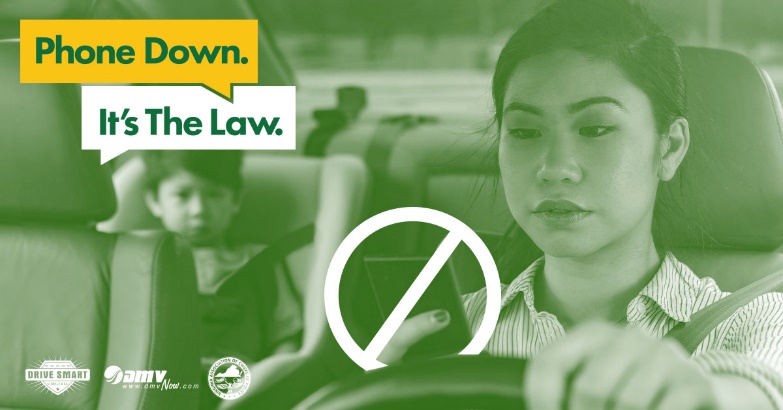 